PROCÈS-VERBAL DE LA RÉUNION DE LANCEMENT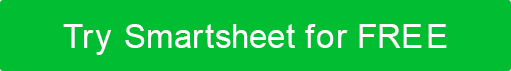 EMPLACEMENTDATEHEURERÉUNION / NOM DU PROJETPROCÈS-VERBAUX PRÉPARÉS PARPROCÈS-VERBAUX PRÉPARÉS PAR1. PARTICIPANTS PRÉSENTS1. PARTICIPANTS PRÉSENTS1. PARTICIPANTS PRÉSENTS1. PARTICIPANTS PRÉSENTSNOMPROJET ROLL INMESSAGERIE ÉLECTRONIQUETÉLÉPHONE2. POINTS DE L'ORDRE DU JOURNOTESPROPRIÉTAIRE / PRÉSENTÉ PARTEMPS ALLOUÉINTRODUCTIONRÈGLES DE BASEOBJET DU PROJETOBJECTIFS DU PROJETRÔLES ET RESPONSABILITÉSCALENDRIER DU PROJETCOMMUNICATION PLANQUESTIONSDÉCISIONSAUTREAUTRE3. MESURES À PRENDREÀ SUIVRE PARÉCHÉANCE4. PROCHAINE RÉUNION  , le cas échéant4. PROCHAINE RÉUNION  , le cas échéant4. PROCHAINE RÉUNION  , le cas échéantEMPLACEMENTDATEHEUREOBJECTIF DE LA PROCHAINE RÉUNIONOBJECTIF DE LA PROCHAINE RÉUNIONOBJECTIF DE LA PROCHAINE RÉUNIONDÉMENTITous les articles, modèles ou informations fournis par Smartsheet sur le site Web sont fournis à titre de référence uniquement. Bien que nous nous efforcions de maintenir les informations à jour et correctes, nous ne faisons aucune déclaration ou garantie d'aucune sorte, expresse ou implicite, quant à l'exhaustivité, l'exactitude, la fiabilité, la pertinence ou la disponibilité en ce qui concerne le site Web ou les informations, articles, modèles ou graphiques connexes contenus sur le site Web. Toute confiance que vous accordez à ces informations est donc strictement à vos propres risques.